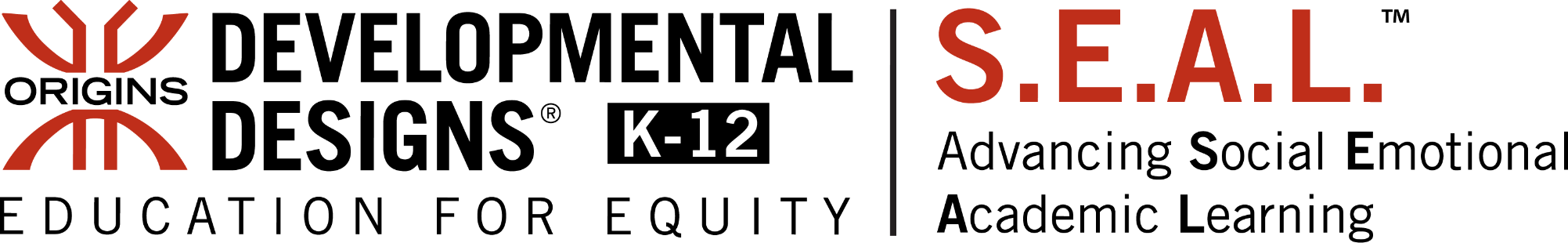 The Origins Program 2023Activity Plan SheetActivity Plan SheetNames:Names:Activity:Activity:Success CriteriaSuccess CriteriaMust Do’s Set expectations for safe and fair play (use visual, kinesthetic, or auditory methods)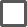 Post, state and assess a target  All members participate in leading  < 15 minutesMay Do’s Use acknowledgments to celebrate successSetting the Activity ExpectationsFacilitator:What expectations will be set? How will they be set? (use visual, kinesthetic, or auditory methods)What expectations will be set? How will they be set? (use visual, kinesthetic, or auditory methods)How will you gain endorsement for the activity and what might the trouble spots be? Why is it important to…? What do we need to be most careful about? What guidelines should we set for this activity? What if...?How will you gain endorsement for the activity and what might the trouble spots be? Why is it important to…? What do we need to be most careful about? What guidelines should we set for this activity? What if...?What discussion routines will be used? (e.g. partner shares, hand-raising, pulling sticks)What discussion routines will be used? (e.g. partner shares, hand-raising, pulling sticks)Facilitating the ActivityFacilitator:What materials are needed?What materials are needed?How will you monitor the safety and success of the activity? When and how will you check-in during the activity? What did you notice as we were playing? Is there anything we need to do differently or adjust to make the game more safe, fun, or fair?How will you monitor the safety and success of the activity? When and how will you check-in during the activity? What did you notice as we were playing? Is there anything we need to do differently or adjust to make the game more safe, fun, or fair?What discussion routines will be used? (partner shares, hand-raising, pulling sticks)What discussion routines will be used? (partner shares, hand-raising, pulling sticks)Reﬂecting on the ActivityFacilitator:What reﬂection questions will you ask? What was positive about this activity? What was challenging? What would make it more safe, fun or fair? How well did we follow our social contract?What reﬂection questions will you ask? What was positive about this activity? What was challenging? What would make it more safe, fun or fair? How well did we follow our social contract?What discussion routines will be used? (partner shares, hand-raising, pulling sticks)What discussion routines will be used? (partner shares, hand-raising, pulling sticks)